О мерах по охране лесов от пожаров на территории сельскогопоселения Горьковский сельсовет муниципального района Кушнаренковский район Республики Башкортостан  в 2018 годуВо исполнение Федеральных законов от 21 декабря 1994 года № 69 –ФЗ «О пожарной безопасности», от 6 октября 2003 года № 131-ФЗ «Об общих принципах организации местного самоуправления в Российской Федерации»,  ПОСТАНОВЛЯЮ:            1.Утвердить план мероприятий  по обеспечению пожарной безопасности  в лесах, ликвидацию последствий чрезвычайной ситуации в лесах, возникшей вследствие лесных пожаров на весенне - летний пожароопасный период  2018 года.        2. Обнародовать данное постановление на информационном стенде, расположенном в здании Администрации сельского поселения Горьковский  сельсовет муниципального района Кушнаренковский район Республики Башкортостан.           3.Контроль за исполнением настоящего постановления оставляю за собой.  Глава сельского поселения                                                 Д.И.Шарафеев                                                                                                                                                                                          Утверждено                                                            постановлением  главы                                                          сельского поселения                                                             Горьковский  сельсовет                                                                  от  24 января   2018 г. № 2Башkортостан  РеспубликаһыКушнаренко районы муниципаль районыныңгорький ауыл советы ауыл биләмәһе хакимиәте452246, Илек ауылы, Коминтерн урамы , 20Тел. 5-43-32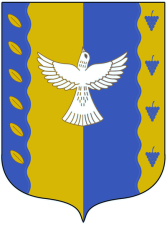 Республика  БашкортостанАдминистрация сельского поселения ГОРЬКОВСКИЙ  сельсовет  муниципального  района Кушнаренковский район452246, с.Иликово, ул.Коминтерна, 20Тел. 5-43-32KАРАРKАРАРKАРАРKАРАРKАРАРKАРАРПОСТАНОВЛЕНИЕПОСТАНОВЛЕНИЕПОСТАНОВЛЕНИЕПОСТАНОВЛЕНИЕПОСТАНОВЛЕНИЕПОСТАНОВЛЕНИЕ«24» гинуар2018й№2«24»января2018г№п/п             Наименование мероприятийОтветственныеза исполнение Срокисполнения 1.Обсудить вопросы усиления пожарной безопасности на весенне-летний периодна общих собраниях граждан, организаций, учреждений. Руководителихозяйств, организаций, учреждений (по согласованию)май 2.Провести разъяснительную работу среди населения о запрещении разведения костров в лесу в летний пожароопасный период.Глава СПпостоянно  3.Совместно с работниками ПЧ-85 организовать проверки противопожарногосостояния территории, прилегающих к лесным массивам.Глава СПпостоянно  4.Запретить проведение пожароопасных работ на определенных участках, выжигание растительности, разведениекостров вблизи лесных массивов и населенных пунктов.Глава СПАпрель-октябрь 5.В населенных пунктах, в местах примыкания его к лесному массиву в летний пожароопасный период проводить работу по созданию минерализованной защитной противопожарной полосы, путем удаления сухой растительности и опашки полосой, шириной не менее .,обеспечить необходимый запас средств пожаротушенияГлава СПмай6.Совместно с ОВД, работниками ПЧ-85, работниками лесхоза организовать комиссионные проверки мест пребывания граждан на отдыхе в лесах с. Иликово, д.Марс и дер. Кызылкупер.Глава СПМай-август7.В течении весенне - летнего периода заслушать на заседании комиссии по чрезвычайным ситуациям и обеспечению пожарной безопасности руководителей хозяйств,  главу сельского поселения Горьковский сельсовет по вопросам пожарной безопасности в лесах.Глава СПМай- октябрь8.Организовать работу по осуществлению технического осмотра имеющихся пожарных автомобилей, прицепной техники, их укомплектованию пожарно-техническим вооружением и горюче-смазочными материалами.Глава СПАпрель-май